ČESKÉ VYSOKÉ UČENÍ TECHNICKÉ V PRAZE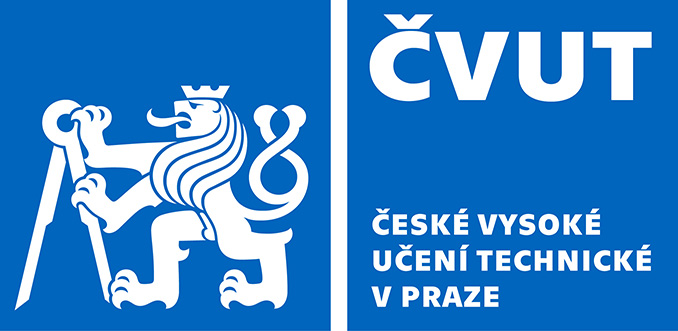 Fakulta stavebníThákurova 7, 166 29 Praha 6ŽÁDOST O ODKLAD ZVEŘEJNĚNÍ diplomové /  bakalářské PRÁCEv souladu s § 47b zákona o vysokých školách č. 111/1998 Sb.Důvody odkladu:      Žádost podává vedoucí katedry děkanovi fakulty prostřednictvím studijního oddělení na základě podnětu vedoucího práce. Termin: do data odevzdání práceDále katedra předává na studijní odd. jeden výtisk práce, neboť je fakulta ze zákona povinna zaslat výtisk práce s odkladem zveřejnění na MŠMT (§ 47b zákona č. 111/1998 Sb.).Studijní odd. zasílá rozhodnutí děkana o odkladu 1x na katedru. Toto rozhodnutí katedra nahraje k příslušné práci do IS KOS a současně zadá k nahrané práci či jejím částem do IS KOS údaj o délce odkladu.Název práce:Název práce:Student:Vedoucí práce:Vedoucí práce:Vedoucí práce:Katedra:Semestr a ak. rok zadání práce:Semestr a ak. rok zadání práce:Semestr a ak. rok zadání práce:Semestr a ak. rok zadání práce:Rozsah nezveřejnění (tj. celá práce, část práce - příloha):Rozsah nezveřejnění (tj. celá práce, část práce - příloha):Rozsah nezveřejnění (tj. celá práce, část práce - příloha):Rozsah nezveřejnění (tj. celá práce, část práce - příloha):Rozsah nezveřejnění (tj. celá práce, část práce - příloha):Požadovaný odklad zveřejnění:   1 rok     2 roky     3 roky   od data obhajobyPožadovaný odklad zveřejnění:   1 rok     2 roky     3 roky   od data obhajobyPožadovaný odklad zveřejnění:   1 rok     2 roky     3 roky   od data obhajobyPožadovaný odklad zveřejnění:   1 rok     2 roky     3 roky   od data obhajobyPožadovaný odklad zveřejnění:   1 rok     2 roky     3 roky   od data obhajobyPožadovaný odklad zveřejnění:   1 rok     2 roky     3 roky   od data obhajobyMaximální doba odkladu je ze zákona stanovena na 3 roky.Maximální doba odkladu je ze zákona stanovena na 3 roky.Maximální doba odkladu je ze zákona stanovena na 3 roky.Maximální doba odkladu je ze zákona stanovena na 3 roky.Maximální doba odkladu je ze zákona stanovena na 3 roky.Maximální doba odkladu je ze zákona stanovena na 3 roky.Datum:Podpis vedoucího katedry